Supplemental MaterialsHISTORY 102TEST III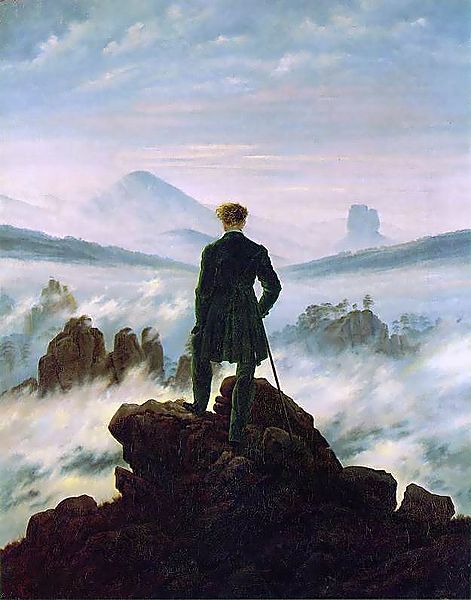 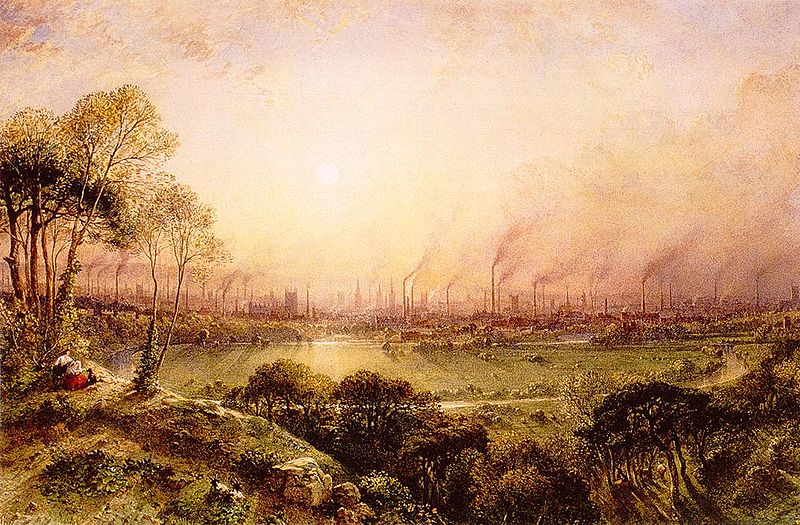 Mr. Tom Richey,InstructorGraphic Organizer 3.1Nineteenth Century “Isms”Document 3.1From John Stuart Mill, On LibertyThe Constitution Society:  http://www.constitution.org/jsm/liberty.htm CHAPTER II 
OF THE LIBERTY OF THOUGHT AND DISCUSSIONTHE time, it is to be hoped, is gone by when any defence would be necessary of the "liberty of the press" as one of the securities against corrupt or tyrannical government. No argument, we may suppose, can now be needed, against permitting a legislature or an executive, not identified in interest with the people, to prescribe opinions to them, and determine what doctrines or what arguments they shall be allowed to hear. This aspect of the question, besides, has been so often and so triumphantly enforced by preceding writers, that it needs not be specially insisted on in this place. Though the law of England, on the subject of the press, is as servile to this day as it was in the time of the Tudors, there is little danger of its being actually put in force against political discussion, except during some temporary panic, when fear of insurrection drives ministers and judges from their propriety; and, speaking generally, it is not, in constitutional countries, to be apprehended that the government, whether completely responsible to the people or not, will often attempt to control the expression of opinion, except when in doing so it makes itself the organ of the general intolerance of the public. Let us suppose, therefore, that the government is entirely at one with the people, and never thinks of exerting any power of coercion unless in agreement with what it conceives to be their voice. But I deny the right of the people to exercise such coercion, either by themselves or by their government. The power itself is illegitimate. The best government has no more title to it than the worst. It is as noxious, or more noxious, when exerted in accordance with public opinion, than when in opposition to it. If all mankind minus one, were of one opinion, and only one person were of the contrary opinion, mankind would be no more justified in silencing that one person, than he, if he had the power, would be justified in silencing mankind. Were an opinion a personal possession of no value except to the owner; if to be obstructed in the enjoyment of it were simply a private injury, it would make some difference whether the injury was inflicted only on a few persons or on many. But the peculiar evil of silencing the expression of an opinion is, that it is robbing the human race; posterity as well as the existing generation; those who dissent from the opinion, still more than those who hold it. If the opinion is right, they are deprived of the opportunity of exchanging error for truth: if wrong, they lose, what is almost as great a benefit, the clearer perception and livelier impression of truth, produced by its collision with error.It is necessary to consider separately these two hypotheses, each of which has a distinct branch of the argument corresponding to it. We can never be sure that the opinion we are endeavouring to stifle is a false opinion; and if we were sure, stifling it would be an evil still.First the opinion which it is attempted to suppress by authority may possibly be true. Those who desire to suppress it, of course deny its truth; but they are not infallible. They have no authority to decide the question for all mankind, and exclude every other person from the means of judging. To refuse a hearing to an opinion, because they are sure that it is false, is to assume that their certainty is the same thing as absolute certainty. All silencing of discussion is an assumption of infallibility. Its condemnation may be allowed to rest on this common argument, not the worse for being common.… Ages are no more infallible than individuals; every age having held many opinions which subsequent ages have deemed not only false but absurd; and it is as certain that many opinions, now general, will be rejected by future ages, as it is that many, once general, are rejected by the present.The objection likely to be made to this argument, would probably take some such form as the following. There is no greater assumption of infallibility in forbidding the propagation of error, than in any other thing which is done by public authority on its own judgment and responsibility. Judgment is given to men that they may use it. Because it may be used erroneously, are men to be told that they ought not to use it at all? To prohibit what they think pernicious, is not claiming exemption from error, but fulfilling the duty incumbent on them, although fallible, of acting on their conscientious conviction. If we were never to act on our opinions, because those opinions may be wrong, we should leave all our interests uncared for, and all our duties unperformed. An objection which applies to all conduct can be no valid objection to any conduct in particular.It is the duty of governments, and of individuals, to form the truest opinions they can; to form them carefully, and never impose them upon others unless they are quite sure of being right. But when they are sure (such reasoners may say), it is not conscientiousness but cowardice to shrink from acting on their opinions, and allow doctrines which they honestly think dangerous to the welfare of mankind, either in this life or in another, to be scattered abroad without restraint, because other people, in less enlightened times, have persecuted opinions now believed to be true. Let us take care, it may be said, not to make the same mistake….Mankind can hardly be too often reminded, that there was once a man named Socrates, between whom and the legal authorities and public opinion of his time, there took place a memorable collision. Born in an age and country abounding in individual greatness, this man has been handed down to us by those who best knew both him and the age, as the most virtuous man in it; while we know him as the head and prototype of all subsequent teachers of virtue, the source equally of the lofty inspiration of Plato and the judicious utilitarianism of Aristotle… This acknowledged master of all the eminent thinkers who have since lived — whose fame, still growing after more than two thousand years, all but outweighs the whole remainder of the names which make his native city illustrious — was put to death by his countrymen, after a judicial conviction, for impiety and immorality. Impiety, in denying the gods recognized by the State; indeed his accuser asserted (see the "Apologia") that he believed in no gods at all. Immorality, in being, by his doctrines and instructions, a "corrupter of youth." Of these charges the tribunal, there is every ground for believing, honestly found him guilty, and condemned the man who probably of all then born had deserved best of mankind, to be put to death as a criminal.To pass from this to the only other instance of judicial iniquity, the mention of which, after the condemnation of Socrates, would not be an anti-climax: the event which took place on Calvary rather more than eighteen hundred years ago. The man who left on the memory of those who witnessed his life and conversation, such an impression of his moral grandeur, that eighteen subsequent centuries have done homage to him as the Almighty in person, was ignominiously put to death, as what? As a blasphemer. Men did not merely mistake their benefactor; they mistook him for the exact contrary of what he was, and treated him as that prodigy of impiety, which they themselves are now held to be, for their treatment of him. The feelings with which mankind now regard these lamentable transactions, especially the latter of the two, render them extremely unjust in their judgment of the unhappy actors. These were, to all appearance, not bad men — not worse than men most commonly are, but rather the contrary; men who possessed in a full, or somewhat more than a full measure, the religious, moral, and patriotic feelings of their time and people: the very kind of men who, in all times, our own included, have every chance of passing through life blameless and respected. The high-priest who rent his garments when the words were pronounced, which, according to all the ideas of his country, constituted the blackest guilt, was in all probability quite as sincere in his horror and indignation, as the generality of respectable and pious men now are in the religious and moral sentiments they profess; and most of those who now shudder at his conduct, if they had lived in his time and been born Jews, would have acted precisely as he did. Orthodox Christians who are tempted to think that those who stoned to death the first martyrs must have been worse men than they themselves are, ought to remember that one of those persecutors was Saint Paul.Document 3.2From Alexis de Tocqueville, Journeys to England and Ireland (1835) Digital History Reader:  http://www.dhr.history.vt.edu/modules/eu/mod01_nature/evidence_detail_05.html An undulating plain, or rather a collection of little hills...On this watery land, which nature and art have contributed to keep damp, are scattered palaces and hovels. . . .Thirty or forty factories rise on the tops of the hills I have just described. Their six stories tower up; their huge enclosures give notice from afar of the centralization of industry. The wretched dwellings of the poor are scattered haphazard around them. Round them stretches land uncultivated but without the charm of rustic nature, and still without the amenities of a town. The soil has been taken away, scratched and torn up in a thousand places, but it is not yet covered with the habitations of men. The land is given over to industry's use. . . .Heaps of dung, rubble from buildings, putrid, stagnant pools are found here and there among the houses and over the bumby, pitted surfaces of the public places. . . . On ground below the level of the river and overshadowed on every side by immense workshops, stretches marshy land which widely spaced muddy ditches can neither drain nor cleanse. Narrow, twisting roads lead down to it. They are lined with one-story houses whose ill-fitting planks and broken windows show them up, even from a distance, as the last refuge a man might find between poverty and death. None-the-less the wretched people reduced to living in them can still inspire jealousy of their fellow human beings. Below some of their miserable dwellings is a row of cellars to which a sunken corridor leads. Twelve to fifteen human beings are crowded pell-mell into each of these damp, repulsive holes. The fetid, muddy waters, stained with a thousand colours by the factories they pass, of one of the streams I mentioned before, wander slowly round this refuge of poverty. They are nowhere kept in place by quays; houses are built haphazard on their banks. Often from the top of their steep banks one sees an attempt at a road opening out through the debris of earth, and the foundations of some houses or the recent ruin of others. It is the Styx of this new Hades. Look up and around this place you will see the huge palaces of industry. You will hear the noise of furnaces, the whistle of steam. These vast structures keep air and light out of the human habitations which they dominate; they envelop them in perpetual fog; here is the slave, there the master; there the wealth of some, here the poverty of most; there the organised effort of thousands produce, to the profit of one man, what society has not yet learnt to give. Here the weakness of the individual seems more feebly and helpless than even in the middle of a wilderness; here the effects, there the causes. A sort of black smoke covers the city. The sun seen through it is a disc without rays. Under this half daylight 300,000 human beings are ceaselessly at work. A thousand noises disturb this damp, dark labyrinth, but they are not at all the ordinary sounds one hears in great cities. The footsteps of a busy crowd, the crunching of wheels of machinery, the shriek of steam from boilers, the regular beat of the looms, the heavy rumble of carts, these are the noises from which you can never escape in the sombre half-light of these streets. You will never hear the clatter of hoofs as the rich man drives back home or out on expeditions of pleasure. Never the gay shouts of people amusing themselves, or music heralding a holiday. You will never see smart folk strolling at leisure in the streets, or going out on innocent pleasure parties in the surrounding country. Crowds are even hurrying this way and that in the Manchester streets, but their footsteps are brisk, their looks preoccupied, and their appearance sombre and harsh. Day and night the street echoes with street noises. . .From this foul drain the greatest stream of human industry flows out to fertilise the whole world. From this filthy sewer pure gold flows. Here humanity attains its most complete development and its most brutish; here civilisation works its miracles, and civilised man is turned back almost into a savage. Alexis de Tocqueville, Journeys to England and Ireland, J.P. Mayer, ed., George Lawrence, trans. (New York: Arno Press, 1979).Document 3.3From Goethe, The Sorrows of Young WertherProject Gutenberg:  http://www.gutenberg.org/files/2527/2527-h/2527-h.htm JULY 13No, I am not deceived. In her dark eyes I read a genuine interest in me and in my fortunes. Yes, I feel it; and I may believe my own heart which tells me—dare I say it?—dare I pronounce the divine words?—that she loves me! That she loves me! How the idea exalts me in my own eyes! And, as you can understand my feelings, I may say to you, how I honour myself since she loves me! Is this presumption, or is it a consciousness of the truth? I do not know a man able to supplant me in the heart of Charlotte; and yet when she speaks of her betrothed with so much warmth and affection, I feel like the soldier who has been stripped of his honours and titles, and deprived of his sword. JULY 16How my heart beats when by accident I touch her finger, or my feet meet hers under the table! I draw back as if from a furnace; but a secret force impels me forward again, and my senses become disordered. Her innocent, unconscious heart never knows what agony these little familiarities inflict upon me. Sometimes when we are talking she lays her hand upon mine, and in the eagerness of conversation comes closer to me, and her balmy breath reaches my lips,—when I feel as if lightning had struck me, and that I could sink into the earth. And yet… with all this heavenly confidence,—if I know myself, and should ever dare—you understand me. No, no! My heart is not so corrupt, it is weak, weak enough but is not that a degree of corruption? She is to me a sacred being. All passion is still in her presence: I cannot express my sensations when I am near her. I feel as if my soul beat in every nerve of my body…JULY 18Wilhelm, what is the world to our hearts without love? What is a magic-lantern without light? You have but to kindle the flame within, and the brightest figures shine on the white wall; and, if love only show us fleeting shadows, we are yet happy, when, like mere children, we behold them, and are transported with the splendid phantoms. I have not been able to see Charlotte to-day. I was prevented by company from which I could not disengage myself. What was to be done? I sent my servant to her house, that I might at least see somebody to-day who had been near her. Oh, the impatience with which I waited for his return! The joy with which I welcomed him! I should certainly have caught him in my arms, and kissed him, if I had not been ashamed....JULY 19"I shall see her today!" I exclaim with delight, when I rise in the morning, and look out with gladness of heart at the bright, beautiful sun. "I shall see her today!" And then I have no further wish to form: all, all is included in that one thought. July 20…You say my mother wishes me to be employed. I could not help laughing at that. Am I not sufficiently employed? And is it not in reality the same, whether I shell peas or count lentils? The world runs on from one folly to another; and the man who, solely from regard to the opinion of others, and without any wish or necessity of his own, toils after gold, honour, or any other phantom, is no better than a fool.Document 3.4Alexis de Tocqueville, “Privileges of Wealth”11th May 1835From Alexis de Tocqueville, Journeys to England and Ireland, trans. George Lawrence and J.P. Mayer.The whole of English society is based on privileges of money.  Demonstration of this:A man must be rich to be a Minister [high-ranking government official], since the style of living expected from him runs him into expenses much greater than what he receives from the State, which is obvious when one thinks of the lavish political world in which he must live.A man must be rich to get into the House of Commons because election expenses are immense.A man must be rich to be a Justice of the Peace, Lord Lieutenant, High Sheriff, Mayor, or Overseer of the Poor as these duties are unpaid.A man must be rich to be a barrister or a judge because the education necessary to enter these professions costs a lot.A man must be rich to be a clergyman again because the necessary education is expensive.A man must be rich to be a litigant since one who cannot give bail must go to prison.  There is not a country in the world where justice, that first need of people, is more the privilege of the rich.  Apart from the Justices of the Peace there is no tribunal for the poor man.Finally, to gain that wealth which is the key to all the rest, the rich man again has great advantages since he can easily raise capital and find opportunities to increase his own wealth or to enrich his relations.Why should one be surprised at this people’s cult of money?  Money is the hallmark not of wealth alone, but of power, reputation, and glory.  So where the Frenchman says: ‘He has 100,000 francs of income’, the Englishman says, ‘He is worth £5,000 a year’.Manners go even further than the laws in this direction; or rather it is the laws that have moulded manners.Intelligence, even virtue, seem of little account without money.  Everything worthwhile is somehow tied up with money.  It fills all the gaps that one finds between men, but nothing will take its place.The English have left the poor but two rights:  that of obeying the same laws as the rich, and that of standing on an equality with them if they can obtain equal wealth.  But these two rights are more apparent than real, since it is the riche who make the laws and who create for their own or their children’s profit, the chief means of getting wealth.Document 3.5Chartism: The People's Petition, 1838Modern History Sourcebook:  http://www.fordham.edu/halsall/mod/1838chartism.htmlChartism was an English working class radical movement centered on a 'People's Charter" (1837) of six points. In 1838 a national Petition was collected and submitted to Parliament.National PetitionUnto the Honourable the Commons of the United Kingdom of Great Britain and Ireland in Parliament assembled, the Petition of the undersigned, their suffering countrymen. HUMBLY SHEWETH, That we, your petitioners, dwell in a land whose merchants are noted for enterprise, whose manufacturers are very skilful, and whose workmen are proverbial for their industry. The land itself is goodly, the soil rich, and the temperature wholesome; it is abundantly furnished with the materials of commerce and trade; it has numerous and convenient harbours; in facility of internal communication it exceeds all others. For three and twenty years we have enjoyed a profound peace. Yet, with all these elements of national prosperity, and with every disposition and capacity to take advantage of them, we find ourselves overwhelmed with public and private suffering. We are bowed down under a load of taxes; which, notwithstanding, fall greatly short of the wants of our rulers; our traders are trembling on the verge of bankruptcy; our workmen are starving; capital brings no profit, and labour no remuneration; the home of the artificer is desolate, and the warehouse of the pawnbroker is full; the workhouse is crowded, and the manufactory is deserted. We have looked on every side, we have searched diligently in order to find out the causes of a distress so sore and so long continued We can discover none in nature, or in Providence. Heaven has dealt graciously by the people; but the foolishness of our rulers has made the goodness of God of none effect. The energies of a mighty kingdom have been wasted in building up the power of selfish and ignorant men, and its resources squandered for their aggrandisement. The good of a party has been advanced to the sacrifice of the good of the nation; the few have governed for the interest of the few, while the interest of the many has been neglected, or insolently and tyrannously trampled upon. It was the fond expectation of the people that a remedy for the greater part, if not for the whole, of their grievances, would be found in the Reform Act of 1832…They have been bitterly and basely deceived…The Reform Act has effected a transfer of power from one domineering faction to another, and left the people as helpless as before. Our slavery has been exchanged for an apprenticeship to liberty, which has aggravated the painful feeling of our social degradation, by adding to it the sickening of still deferred hope…When the State calls for defenders, when it calls for money, no consideration of poverty or ignorance can be pleaded in refusal or delay of the call. Required as we are, universally, to support and obey the laws, nature and reason entitle us to demand, that in the making of the laws, the universal voice shall be implicitly listened to. We perform the duties of freemen; we must have the privileges of freemen.WE DEMAND UNIVERSAL SUFFRAGE.The suffrage, to be exempt from the corruption of the wealthy, and the violence of the powerful, must be secret…WE DEMAND THE BALLOT.The connection between the representatives and the people, to be beneficial must be intimate. The legislative and constituent powers, for correction and for instruction, ought to be brought into frequent contact. Errors, which are comparatively light when susceptible of a speedy popular remedy, may produce the most disastrous effects when permitted to grow inveterate through years of compulsory endurance. To public safety as well as public confidence, frequent elections are essential.WE DEMAND ANNUAL PARLIAMENTS.With power to choose, and freedom in choosing, the range of our choice must be unrestricted. We are compelled, by the existing laws, to take for our representatives, men who are incapable of appreciating our difficulties, or who have little sympathy with them; merchants who have retired from trade, and no longer feel its harassings; proprietors of land who are alike ignorant of its evils and their cure; lawyers, by whom the honours of the senate are sought after only as means of obtaining notice in the courts. The labours of a representative… are numerous and burdensome. It is neither just, nor reasonable, nor safe, that they should continue to be gratuitously rendered. We demand that in the future election of members of your Honourable House, the approbation of the constituency shall be the sole qualification; and that to every representative so chosen shall be assigned, out of the public taxes, a fair and adequate remuneration for the time which he is called upon to devote to the public service. Finally, we would most earnestly impress on your Honourable House, that this petition has not been dictated by any idle love of change; that it springs out of no inconsiderate attachment to fanciful theories; but that it is the result of much and long deliberation, and of convictions, which the events of each succeeding year tend more and more to strengthen. The management of this mighty kingdom has hitherto been a subject for contending factions to try their selfish experiments upon…Universal suffrage will, and it alone can, bring true and lasting peace to the nation; we firmly believe that it will also bring prosperity. May it therefore please your Honourable House to take this our petition into your most serious consideration; and to use your utmost endeavours, by all constitutional means, to have a law passed, granting to every male of lawful age, sane mind, and unconvicted of crime, the right of voting for members of Parliament; and directing all future elections of members of Parliament to be in the way of secret ballot; and ordaining that the duration of Parliaments so chosen shall in no case exceed one year; and abolishing all property qualifications in the members; and providing for their due remuneration while in attendance on their Parliamentary duties. Document 3.6Manifesto of the Communist PartyMarxists.org:  http://www.marxists.org/archive/marx/works/1848/communist-manifesto/index.htm PREAMBLEA spectre is haunting Europe — the spectre of communism. All the powers of old Europe have entered into a holy alliance to exorcise this spectre: Pope and Tsar, Metternich and Guizot, French Radicals and German police-spies. Where is the party in opposition that has not been decried as communistic by its opponents in power? Where is the opposition that has not hurled back the branding reproach of communism, against the more advanced opposition parties, as well as against its reactionary adversaries? Two things result from this fact: I. 	Communism is already acknowledged by all European powers to be itself a power. II. 	It is high time that Communists should openly, in the face of the whole world, publish their views, their aims, their tendencies, and meet this nursery tale of the Spectre of Communism with a manifesto of the party itself. To this end, Communists of various nationalities have assembled in London and sketched the following manifesto, to be published in the English, French, German, Italian, Flemish and Danish languages.FROM CHAPTER 1:  BOURGEOIS AND PROLETARIANSThe history of all hitherto existing society is the history of class struggles. Freeman and slave, patrician and plebeian, lord and serf, guild-master(3) and journeyman, in a word, oppressor and oppressed, stood in constant opposition to one another, carried on an uninterrupted, now hidden, now open fight, a fight that each time ended, either in a revolutionary reconstitution of society at large, or in the common ruin of the contending classes. In the earlier epochs of history, we find almost everywhere a complicated arrangement of society into various orders, a manifold gradation of social rank. In ancient Rome we have patricians, knights, plebeians, slaves; in the Middle Ages, feudal lords, vassals, guild-masters, journeymen, apprentices, serfs; in almost all of these classes, again, subordinate gradations. The modern bourgeois society that has sprouted from the ruins of feudal society has not done away with class antagonisms. It has but established new classes, new conditions of oppression, new forms of struggle in place of the old ones. Our epoch, the epoch of the bourgeoisie, possesses, however, this distinct feature: it has simplified class antagonisms. Society as a whole is more and more splitting up into two great hostile camps, into two great classes directly facing each other — Bourgeoisie and Proletariat. From the serfs of the Middle Ages sprang the chartered burghers of the earliest towns. From these burgesses the first elements of the bourgeoisie were developed. The discovery of America, the rounding of the Cape, opened up fresh ground for the rising bourgeoisie. The East-Indian and Chinese markets, the colonisation of America, trade with the colonies, the increase in the means of exchange and in commodities generally, gave to commerce, to navigation, to industry, an impulse never before known, and thereby, to the revolutionary element in the tottering feudal society, a rapid development. The feudal system of industry, in which industrial production was monopolised by closed guilds, now no longer sufficed for the growing wants of the new markets. The manufacturing system took its place. The guild-masters were pushed on one side by the manufacturing middle class; division of labour between the different corporate guilds vanished in the face of division of labour in each single workshop. Meantime the markets kept ever growing, the demand ever rising. Even manufacturer no longer sufficed. Thereupon, steam and machinery revolutionised industrial production. The place of manufacture was taken by the giant, Modern Industry; the place of the industrial middle class by industrial millionaires, the leaders of the whole industrial armies, the modern bourgeois. Modern industry has established the world market, for which the discovery of America paved the way. This market has given an immense development to commerce, to navigation, to communication by land. This development has, in its turn, reacted on the extension of industry; and in proportion as industry, commerce, navigation, railways extended, in the same proportion the bourgeoisie developed, increased its capital, and pushed into the background every class handed down from the Middle Ages. We see, therefore, how the modern bourgeoisie is itself the product of a long course of development, of a series of revolutions in the modes of production and of exchange. Each step in the development of the bourgeoisie was accompanied by a corresponding political advance of that class. An oppressed class under the sway of the feudal nobility, an armed and self-governing association in the medieval commune(4): here independent urban republic (as in Italy and Germany); there taxable “third estate” of the monarchy (as in France); afterwards, in the period of manufacturing proper, serving either the semi-feudal or the absolute monarchy as a counterpoise against the nobility, and, in fact, cornerstone of the great monarchies in general, the bourgeoisie has at last, since the establishment of Modern Industry and of the world market, conquered for itself, in the modern representative State, exclusive political sway. The executive of the modern state is but a committee for managing the common affairs of the whole bourgeoisie…. FROM CHAPTER 2:  PROLETARIANS AND COMMUNISTSIn what relation do the Communists stand to the proletarians as a whole?The Communists do not form a separate party opposed to the other working-class parties. They have no interests separate and apart from those of the proletariat as a whole. They do not set up any sectarian principles of their own, by which to shape and mould the proletarian movement. The Communists are distinguished from the other working-class parties by this only: 1. In the national struggles of the proletarians of the different countries, they point out and bring to the front the common interests of the entire proletariat, independently of all nationality. 2. In the various stages of development which the struggle of the working class against the bourgeoisie has to pass through, they always and everywhere represent the interests of the movement as a whole….Communism deprives no man of the power to appropriate the products of society; all that it does is to deprive him of the power to subjugate the labor of others by means of such appropriations. It has been objected that upon the abolition of private property, all work will cease, and universal laziness will overtake us. According to this, bourgeois society ought long ago to have gone to the dogs through sheer idleness; for those of its members who work, acquire nothing, and those who acquire anything do not work. The whole of this objection is but another expression of the tautology: that there can no longer be any wage-labor when there is no longer any capital…. We have seen above, that the first step in the revolution by the working class is to raise the proletariat to the position of ruling class to win the battle of democracy. The proletariat will use its political supremacy to wrest, by degree, all capital from the bourgeoisie, to centralize all instruments of production in the hands of the State, i.e., of the proletariat organised as the ruling class; and to increase the total productive forces as rapidly as possible. Of course, in the beginning, this cannot be effected except by means of despotic inroads on the rights of property, and on the conditions of bourgeois production; by means of measures, therefore, which appear economically insufficient and untenable, but which, in the course of the movement, outstrip themselves, necessitate further inroads upon the old social order, and are unavoidable as a means of entirely revolutionizing the mode of production. These measures will, of course, be different in different countries. Nevertheless, in most advanced countries, the following will be pretty generally applicable. 1. 	Abolition of property in land and application of all rents of land to public purposes. 2. 	A heavy progressive or graduated income tax. 3. 	Abolition of all rights of inheritance. 4. 	Confiscation of the property of all emigrants and rebels. 5. 	Centralisation of credit in the hands of the state, by means of a national bank with State capital and an exclusive monopoly. 6. 	Centralisation of the means of communication and transport in the hands of the State. 7. 	Extension of factories and instruments of production owned by the State; the bringing into cultivation of waste-lands, and the improvement of the soil generally in accordance with a common plan. 8. 	Equal liability of all to work. Establishment of industrial armies, especially for agriculture. 9. 	Combination of agriculture with manufacturing industries; gradual abolition of all the distinction between town and country by a more equable distribution of the populace over the country. 10.	Free education for all children in public schools. Abolition of children’s factory labour in its present form. Combination of education with industrial production, &c, &c. When, in the course of development, class distinctions have disappeared, and all production has been concentrated in the hands of a vast association of the whole nation, the public power will lose its political character. Political power, properly so called, is merely the organised power of one class for oppressing another. If the proletariat during its contest with the bourgeoisie is compelled, by the force of circumstances, to organise itself as a class, if, by means of a revolution, it makes itself the ruling class, and, as such, sweeps away by force the old conditions of production, then it will, along with these conditions, have swept away the conditions for the existence of class antagonisms and of classes generally, and will thereby have abolished its own supremacy as a class. In place of the old bourgeois society, with its classes and class antagonisms, we shall have an association, in which the free development of each is the condition for the free development of all. Document 3.7Documents Pertaining to German UnificationHistory Man:  http://www.historyman.co.uk/unification/index.html Johann Gottlieb Fichte: Address to the German Nation (1806)"The first, original, and truly natural boundaries of states are beyond doubt their internal boundaries. Those who speak the same language are joined to each other by a multitude of invisible bonds by nature herself, long before any human art begins; they understand each other and have the power of continuing to make themselves understood more and more clearly; they belong together and are by nature one and an inseparable whole. Such a whole, if it wishes to absorb and mingle with itself any other people of different descent and language, cannot do so without itself becoming confused, in the beginning at any rate, and violently disturbing the even progress of its culture. From this internal boundary, which is drawn by the spiritual nature of man himself, the marking of the external boundary by dwelling place results as a consequence; and in the natural view of things it is not because men dwell between certain mountains and rivers that they are a people, but, on the contrary, men dwell together-and, if their luck has so arranged it, are protected by rivers and mountains-because they were a people already by a law of nature which is much higher.Thus was the German nation placed-sufficiently united within itself by a common language and a common way of thinking, and sharply enough severed from the other peoples-in the middle of Europe, as a wall to divide races not akin ....That things should remain thus did not suit the selfishness of foreign countries, whose calculations did not look more than one moment ahead. They found German bravery useful in waging their wars and German hands useful to snatch the booty from their rivals. A means had to be found to attain this end, and foreign cunning won an easy victory over German ingenuousness and lack of suspicion. It was foreign countries which first made use of the division of mind produced by religious disputes in Germany - Germany, which presented on a small scale the features of Christian Europe as a whole-foreign countries, I say, made use of these disputes to break up the close inner unity of Germany into separate and disconnected parts..... . . They knew how to present each of these separate states that had thus arisen in the lap of the one nation-which had no enemy except those foreign countries themselves, and no concern except the common one of setting itself with united strength against their seductive craft a state must be perpetually on its guard. On the other hand, they knew how to make themselves appear to the German states as natural allies against the danger threatening them from their own countrymen-as allies with whom alone they would themselves stand or fall, and whose enterprises they must in turn support with all their might. It was only because of this artificial bond that all the disputes which might arise about any matter whatever in the Old World or the New became disputes of the German races in their relation to each other. Every war, no matter what its cause, had to be fought out on German soil and with German blood; every disturbance of the balance had to be adjusted in that nation to which the whole fountainhead of such relationships was unknown; and the German states, whose separate existence was in itself contrary to all nature and reason, were compelled, in order that they might count for something, to act as makeweights to the chief forces in the scale of the European equilibrium, whose movement they followed blindly and without any will of their own. Just as in many states abroad the citizens are designated as belonging to this or that foreign party, or voting for this or that foreign alliance, but no name is found for those who belong to the party of their own country, so it was with the Germans; for long enough they belonged only to some foreign party or other, and one seldom came across a man who supported the party of the Germans and was of the opinion that this country ought to make an alliance with itself.Now, at last, let us be bold enough to look at the deceptive vision of a universal monarchy, which people are beginning to hold up for public veneration in place of that equilibrium which for some time has been growing more and more preposterous, and let us perceive how hateful and contrary to reason that vision is. Spiritual nature was able to present the essence of humanity in extremely diverse gradations in individuals and in individuality as a whole, in peoples. Only when each people, left to itself, develops and forms itself in accordance with its own peculiar quality, and only when in every people each individual develops himself in accordance with that common quality, as well as in accordance with his own peculiar quality-then, and then only, does the manifestation of divinity appear in its true mirror as it ought to be; and only a man who either entirely lacks the notion of the rule of law and divine order, or else is an obdurate enemy thereto, could take upon himself to want to interfere with that law, which is the highest law in the spiritual world! Only in the invisible qualities of nations, which are hidden from their own eyes-qualities as the means whereby these nations remain in touch with the source of original life-only therein is to be found the guarantee of their present and future worth, virtue, and merit. If these qualities are dulled by admixture and worn away by friction, the flatness that results will bring about a separation from spiritual nature, and this in its turn will cause all men to be fused together in their uniform and collective destruction."Austro-Prussian WarField Marshal Helmuth von Moltke (1866)"The war of 1866 was entered on not because the existence of Prussia was threatened, nor was it caused by public opinion and the voice of the people; it was a struggle, long foreseen and calmly prepared for, recognized as a necessity by the Cabinet, not for territorial aggrandizement, for an extension of our domain, or for material advantage, but for an ideal end - the establishment of power. Not a foot of land was exacted from Austria, but she had to renounce all part in the hegemony of Germany….Austria had exhausted her strength in conquests south of the Alps, and left the western German provinces unprotected, instead of following the road pointed out by the Danube. Its center of gravity lay out of Germany; Prussia's lay within it. Prussia felt itself called upon and strong enough to assume the leadership of the German races. "Otto von Bismarck (1866)"We had to avoid wounding Austria too severely; we had to avoid leaving behind in her any unnecessary bitterness of feeling or desire for revenge; we ought rather to reserve the possibility of becoming friends again with our adversary of the moment, and in any case to regard the Austrian state as a piece on the European chessboard. If Austria were severely injured, she would become the ally of France and of every other opponent of ours; she would even sacrifice her anti-Russian interests for the sake of revenge on Prussia….The acquisition of provinces like Austria Silesia and portions of Bohemia could not strengthen the Prussian state; it would not lead to an amalgamation of German Austria with Prussia, and Vienna could not be governed from Berlin as a mere dependency…. Austria's conflict and rivalry with us was no more culpable than ours with her; our task was the establishment or foundation of German national unity under the leadership of the King of Prussia."Document 3.8Cecil Rhodes, "Confession of Faith"(1877)Source:  http://pages.uoregon.edu/kimball/Rhodes-Confession.htm Rhodes originally wrote this on June 2, 1877, in Oxford. Later, that year in Kimberley, he made some additions and changes. What follows is that amended statement. 

It often strikes a man to inquire what is the chief good in life; to one the thought comes that it is a happy marriage, to another great wealth, and as each seizes on his idea, for that he more or less works for the rest of his existence. To myself thinking over the same question the wish came to render myself useful to my country. I then asked myself how could I and after reviewing the various methods I have felt that at the present day we are actually limiting our children and perhaps bringing into the world half the human beings we might owing to the lack of country for them to inhabit that if we had retained America there would at this moment be millions more of English living. I contend that we are the finest race in the world and that the more of the world we inhabit the better it is for the human race. Just fancy those parts that are at present inhabited by the most despicable specimens of human beings what an alteration there would be if they were brought under Anglo-Saxon influence, look again at the extra employment a new country added to our dominions gives. I contend that every acre added to our territory means in the future birth to some more of the English race who otherwise would not be brought into existence. Added to this the absorption of the greater portion of the world under our rule simply means the end of all wars, at this moment had we not lost America I believe we could have stopped the Russian-Turkish war by merely refusing money and supplies. Having these ideas what scheme could we think of to forward this object. I look into history and I read the story of the Jesuits I see what they were able to do in a bad cause and I might say under bad leaders.At the present day I become a member of the Masonic order I see the wealth and power they possess the influence they hold and I think over their ceremonies and I wonder that a large body of men can devote themselves to what at times appear the most ridiculous and absurd rites without an object and without an end.The idea gleaming and dancing before ones eyes like a will-of-the-wisp at last frames itself into a plan. Why should we not form a secret society with but one object the furtherance of the British Empire and the bringing of the whole uncivilised world under British rule for the recovery of the United States for the making the Anglo-Saxon race but one Empire. What a dream, but yet it is probable, it is possible. I once heard it argued by a fellow in my own college, I am sorry to own it by an Englishman, that it was good thing for us that we have lost the United States. There are some subjects on which there can be no arguments, and to an Englishman this is one of them, but even from an American’s point of view just picture what they have lost, look at their government, are not the frauds that yearly come before the public view a disgrace to any country and especially their’s which is the finest in the world. Would they have occurred had they remained under English rule great as they have become how infinitely greater they would have been with the softening and elevating influences of English rule, think of those countless 000’s of Englishmen that during the last 100 years would have crossed the Atlantic and settled and populated the United States. Would they have not made without any prejudice a finer country of it than the low class Irish and German emigrants? All this we have lost and that country loses owing to whom? Owing to two or three ignorant pig-headed statesmen of the last century, at their door lies the blame. Do you ever feel mad? do you ever feel murderous. I think I do with those men. I bring facts to prove my assertion. Does an English father when his sons wish to emigrate ever think of suggesting emigration to a country under another flag, never—it would seem a disgrace to suggest such a thing I think that we all think that poverty is better under our own flag than wealth under a foreign one.Put your mind into another train of thought. Fancy Australia discovered and colonised under the French flag, what would it mean merely several millions of English unborn that at present exist we learn from the past and to form our future. We learn from having lost to cling to what we possess. We know the size of the world we know the total extent. Africa is still lying ready for us it is our duty to take it. It is our duty to seize every opportunity of acquiring more territory and we should keep this one idea steadily before our eyes that more territory simply means more of the Anglo-Saxon race more of the best the most human, most honourable race the world possesses.To forward such a scheme what a splendid help a secret society would be a society not openly acknowledged but who would work in secret for such an object.I contend that there are at the present moment numbers of the ablest men in the world who would devote their whole lives to it. I often think what a loss to the English nation in some respects the abolition of the Rotten Borough System has been. What thought strikes a man entering the house of commons, the assembly that rule the whole world? I think it is the mediocrity of the men but what is the cause. It is simply—an assembly of wealth of men whose lives have been spent in the accumulation of money and whose time has been too much engaged to be able to spare any for the study of past history. And yet in hands of such men rest our destinies. Do men like the great Pitt, and Burke and Sheridan not now to exist. I contend they do. There are men now living with I know no other term the [Greek term] of Aristotle but there are not ways for enabling them to serve their Country. They live and die unused unemployed. What has the main cause of the success of the Romish Church? The fact that every enthusiast, call it if you like every madman finds employment in it. Let us form the same kind of society a Church for the extension of the British Empire. A society which should have members in every part of the British Empire working with one object and one idea we should have its members placed at our universities and our schools and should watch the English youth passing through their hands just one perhaps in every thousand would have the mind and feelings for such an object, he should be tried in every way, he should be tested whether he is endurant, possessed of eloquence, disregardful of the petty details of life, and if found to be such, then elected and bound by oath to serve for the rest of his life in his Country. He should then be supported if without means by the Society and sent to that part of the Empire where it was felt he was needed….HIS 102TEST III STUDY GUIDENOTE:  	Test material is drawn from the lectures and assigned primary source readings.  Anything discussed in class is subject to being tested.  This guide will be useful to you as you prepare for your test.ESSAY PROMPTS FOR TEST IIICompare and contrast the goals of liberals, nationalists, and socialists in replacing the conservative order established by the Congress of Vienna in 1815.Analyze ways in which Romanticism was a reaction against the Enlightenment and the Industrial Revolution.Compare and contrast ways in which Karl Marx anticipated that the working class would respond to their poor working and living conditions during the Industrial Revolution and how they actually responded to those conditions.DateTopicTextbookSupplemental Readings & MaterialsONLINEThe Conservative Order and its Liberal ChallengersGraphic Organizer 3.1 (Isms)Document 3.1 (Mill)Mar 24The Industrial Revolution and the Romantic ReactionDocument 3.2 (Tocqueville)Document 3.3 (Goethe)Mar 26Liberal Reform and the Working ClassDocument 3.4 (Tocqueville)Document 3.5 (Chartist Petition)Document 3.6 (Communist Manifesto)Mar 31Nationalism, Unification, and ModernizationDocument 3.7 (German Unification)Apr 2The New ImperialismDocument 3.8 (“Confession of Faith”)Apr 7TEST IIITEST III ESSAY PROMPTSTEST III ESSAY PROMPTSCONSERVATISMCONSERVATISMLIBERALISMLIBERALISMSOCIALISMSOCIALISMSocial Class:Social Class:Social Class:Social Class:Social Class:Social Class:BuzzwordsBuzzwordsBuzzwordsBuzzwordsBuzzwordsBuzzwordsMixes Well WithDoesn’t Play Well WithMixes Well WithDoesn’t Play Well WithMixes Well WithDoesn’t Play Well WithProponent(s)Proponent(s)Proponent(s)Proponent(s)Proponent(s)Proponent(s)Document(s)Document(s)Document(s)Document(s)Document(s)Document(s)ROMANTICISMROMANTICISMNOTESNATIONALISMNATIONALISMSocial Class:Social Class:NOTESSocial Class:Social Class:BuzzwordsBuzzwordsNOTESBuzzwordsBuzzwordsMixes Well WithDoesn’t Play Well WithNOTESMixes Well WithDoesn’t Play Well WithProponent(s)Proponent(s)NOTESProponent(s)Proponent(s)Document(s)Document(s)NOTESDocument(s)Document(s)PART I:The Peace Settlement and “Isms”Textbook Correlation:478-479, 491-502, 507-508, 512-513Map(s):  481People:Terms:Terms:Klemens von MetternichAlexander I [Russia]Congress of ViennaNationalismLiberalismThe Concert of EuropeThe Congress SystemQuadruple AllianceHoly AllianceQuestions to Consider:Questions to Consider:Questions to Consider:What were the goals of the Congress of Vienna?How did these goals guide the Congress in the settlement of the French boundary?How did nationalists respond to the Vienna boundary settlements?What were the political and economic goals of liberals?Compare and contrast classical liberalism and conservatism.What were the goals of the Congress of Vienna?How did these goals guide the Congress in the settlement of the French boundary?How did nationalists respond to the Vienna boundary settlements?What were the political and economic goals of liberals?Compare and contrast classical liberalism and conservatism.What were the goals of the Congress of Vienna?How did these goals guide the Congress in the settlement of the French boundary?How did nationalists respond to the Vienna boundary settlements?What were the political and economic goals of liberals?Compare and contrast classical liberalism and conservatism.PART II:The Industrial Revolution and the Romantic ReactionTextbook Correlation:379, 382-385, 480-486, 514-518People:Terms:Terms:James WattWilliam BlakeCaspar David FriedrichIndustrial RevolutionBritain’s LeadershipPutting-out SystemSpinning JennyWater FrameSteam EngineGrowth of CitiesManchesterRailwaysThe “Rocket”RomanticismQuestions to Consider:Questions to Consider:Questions to Consider:PART III:Liberal Reform and the Working ClassTextbook Correlation:499-500, 510-511, 516-522, 526-531People:Terms:Terms:David RicardoThomas MalthusKarl MarxCorn LawsPeterloo MassacreAct of UnionCatholic Emancipation ActGreat Reform Bill (of 1832)Chartists“Six Points” of ChartismClassical EconomicsMalthus on PopulationIron Law of WagesAnti-Corn Law LeagueIrish Potato FamineMarxismClass ConflictProletariatMeans of ProductionThe Communist ManifestoQuestions to Consider:Questions to Consider:Questions to Consider:PART IV:Nationalism, Unification, and ReformTextbook Correlation:507-508, 540-552, 556-563People:Terms:Terms:Otto von BismarckNicholas I (Russia)Alexander II (Russia)Alexander III (Russia)Benjamin DisraeliWilliam GladstoneLord SalisburyCrimean WarItalian Unification (that it happened)NationalismGerman ConfederationAustro-Prussian WarNorth German ConfederationFederalismReichstagFranco-Prussian WarGerman EmpireDecembrist RevoltOfficial NationalityReforms of Alexander IIAbolition of SerfdomZemstvos and Judicial ReformAssassination of Alexander IIEffect on ReformReform Act of 1867Irish Home Rule (as an issue)Irish Church Disestablishment ActQuestions to Consider:Questions to Consider:Questions to Consider:PART V:The New Imperialism Textbook Correlation:Chapter 25People:Terms:Terms:Leopold II (Belgium)Cecil RhodesCommodore Perry (US)IndiaBritish East India CompanySepoy MutinyThe “Raj”The Scramble for AfricaSuez CanalBelgian CongoMissionariesThe “Civilizing Mission”The “White Man’s Burden”British EmpireBoer WarsAnglo-Zulu Wars“Spheres of Influence” (China)Opium WarsJapan’s WesternizationRusso-Japanese WarQuestions to Consider:Questions to Consider:Questions to Consider:How did Europe compare with the rest of the world in terms of population and technology in the late nineteenth century?What are some explanations provided by historians for the New Imperialism?How did Europe compare with the rest of the world in terms of population and technology in the late nineteenth century?What are some explanations provided by historians for the New Imperialism?How did Europe compare with the rest of the world in terms of population and technology in the late nineteenth century?What are some explanations provided by historians for the New Imperialism?